АДМИНИСТРАЦИЯ  ГАЛИЧСКОГО МУНИЦИПАЛЬНОГО  РАЙОНА КОСТРОМСКОЙ ОБЛАСТИР А С П О Р Я Ж Е Н И Еот   « 6 »   мая   2020  года     №  70-рг. ГаличО закрытии отопительного сезона 2019-2020 годов в жилых домах и бюджетных учреждениях образования Галичского муниципального района Костромской областиВ связи с наступлением устойчивой положительной среднесуточной температуры воздуха:1.5Рекомендовать главам сельских поселений, руководителям предприятий ЖКХ и бюджетных учреждений Галичского муниципального района закрыть отопительный сезон 2019-2020 годов с 8 мая 2020 года.   2. Настоящее распоряжение вступает в силу со дня его официального   опубликования.                            Глава муниципального района	        	          А.Н.Потехин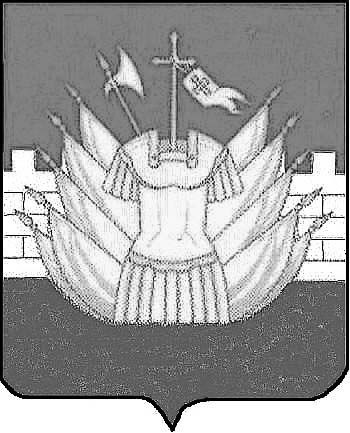 